Справочная информация по вопросам маркировки средствами идентификации духов и туалетной воды, (кроме кинокамер), фотовспышек и ламп-вспышек, шин и товаров легкой промышленности.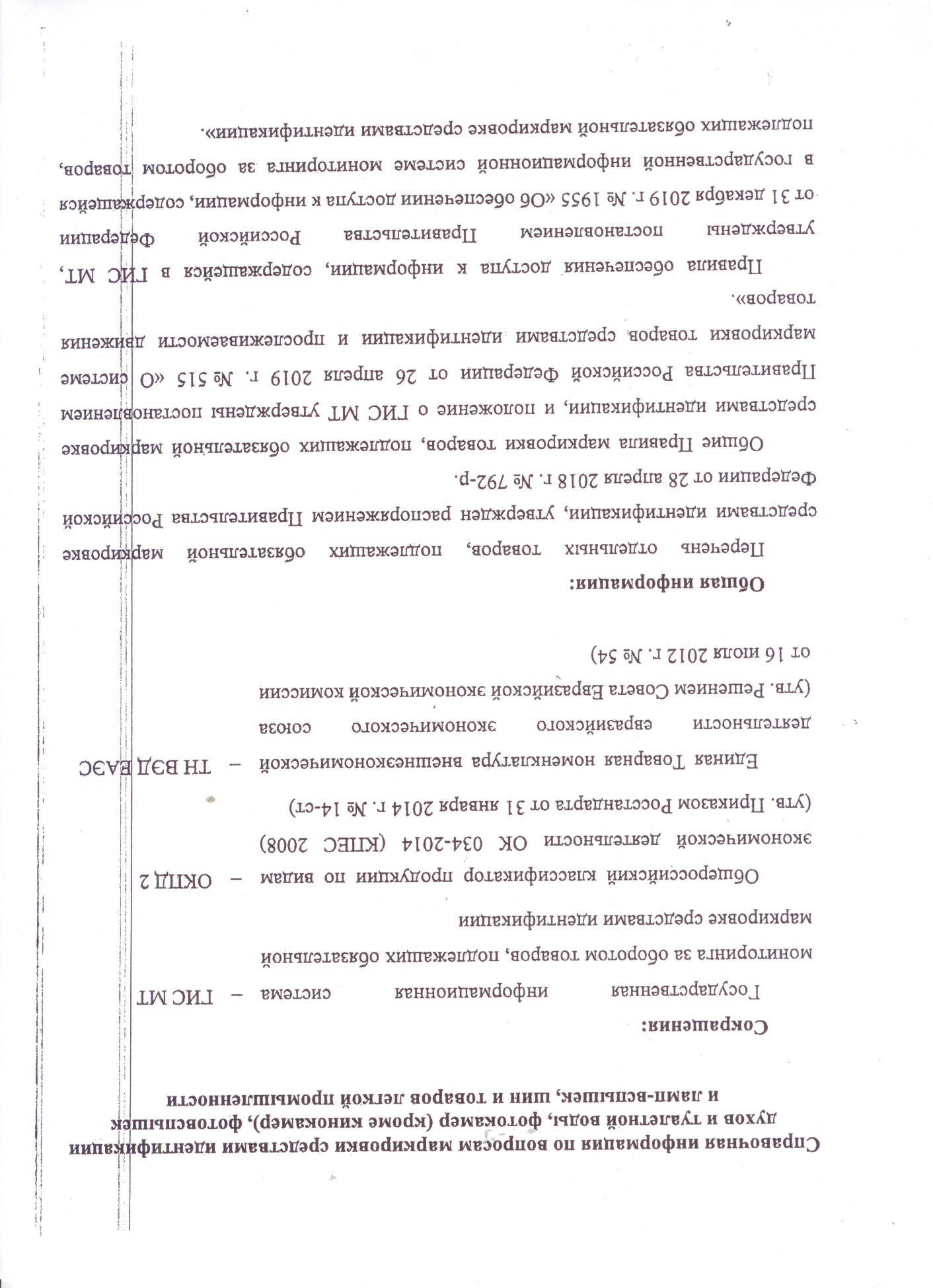 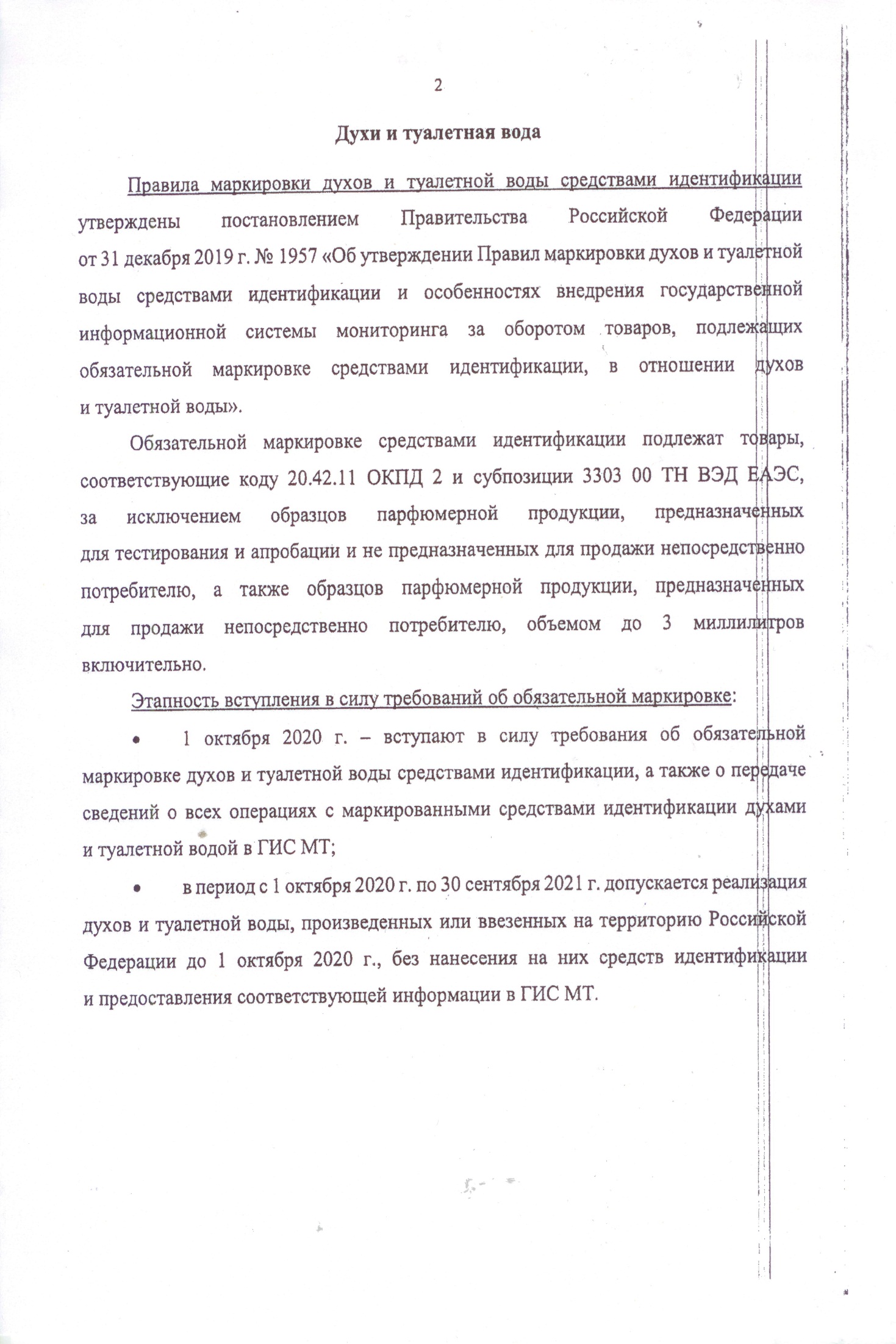 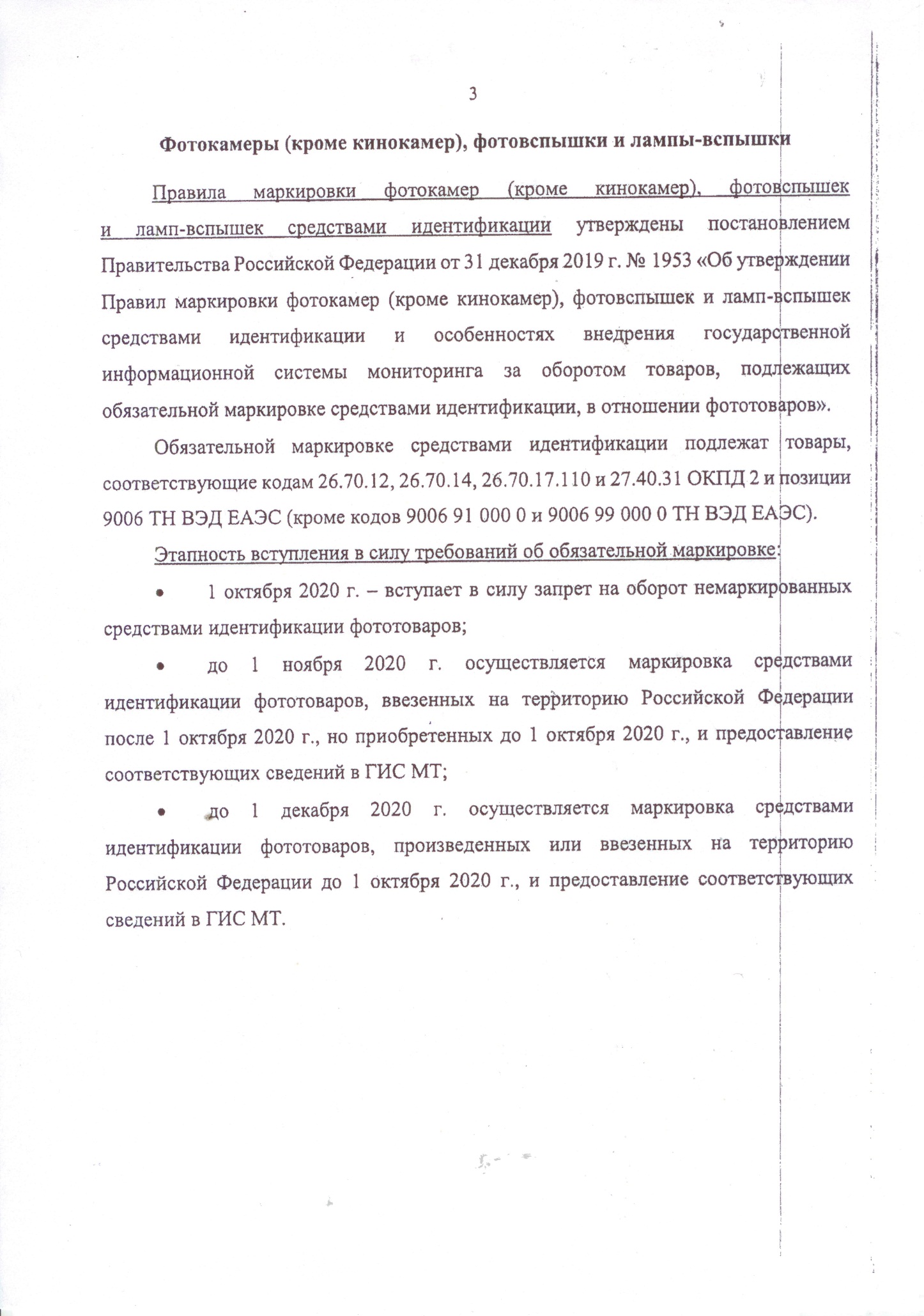 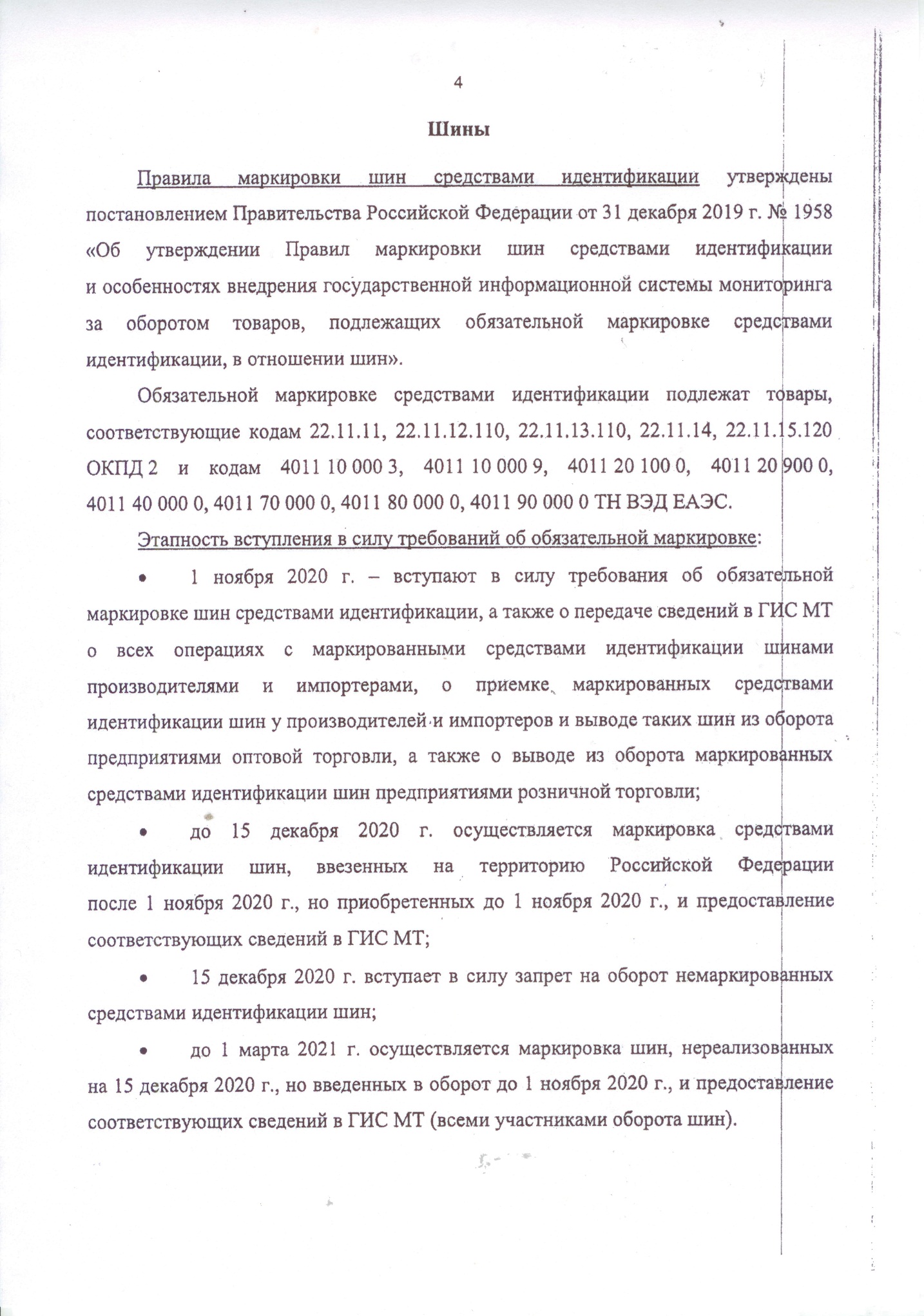 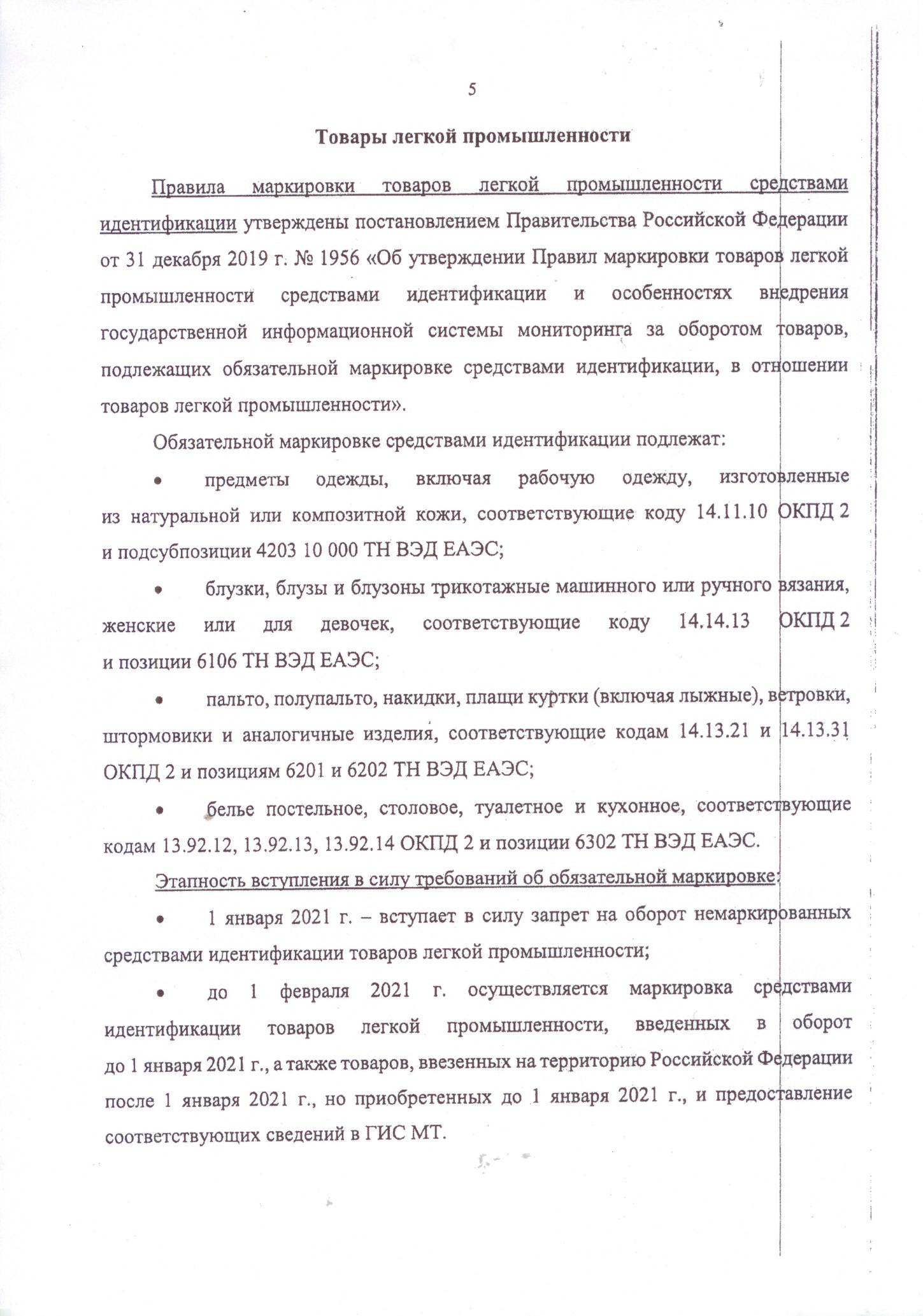 